Załącznik graficzny do przetargu na najem lokali komunalnychGKm.7150.2.2017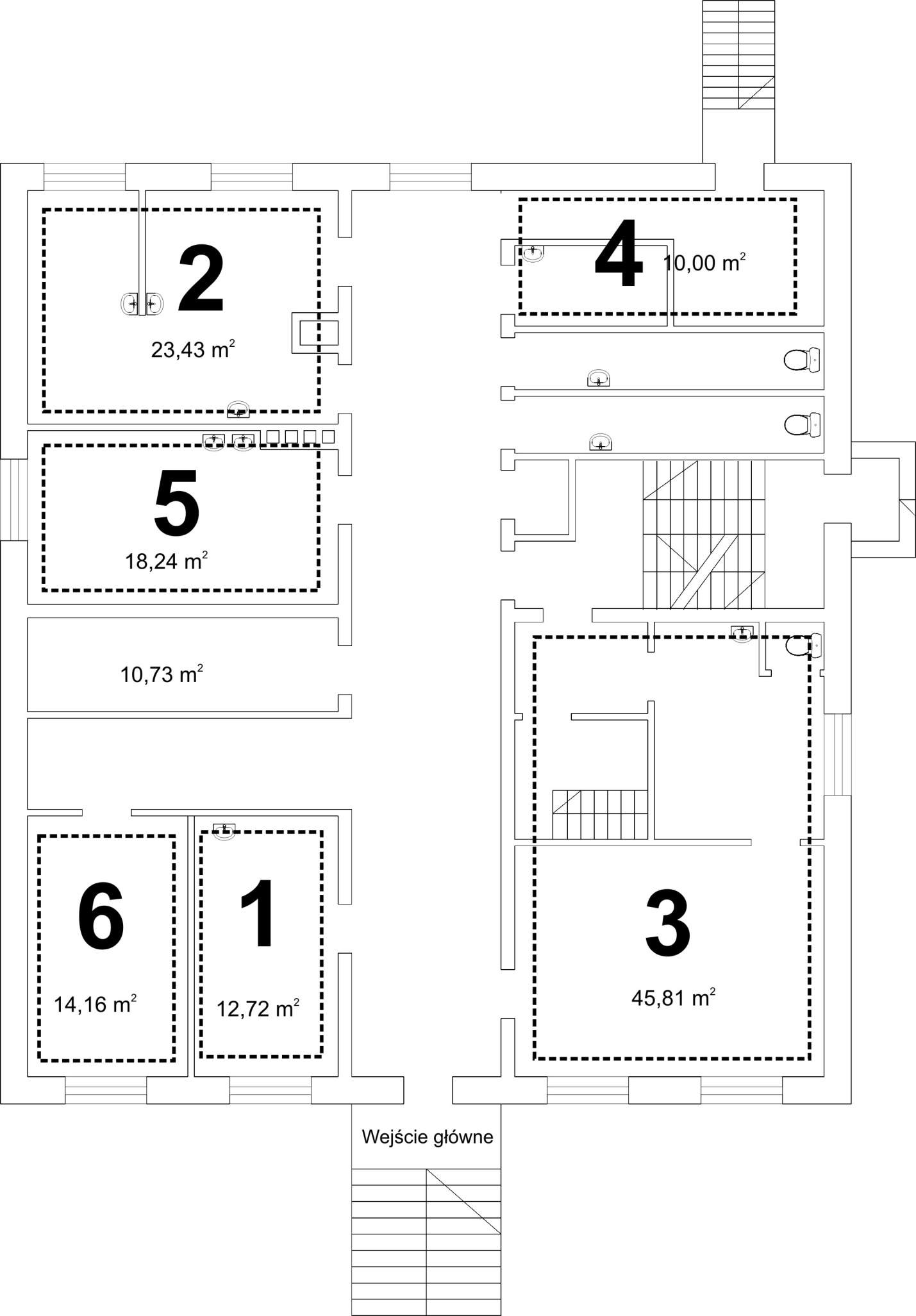 